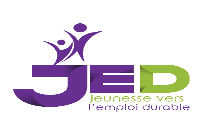 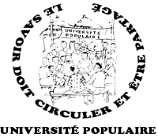 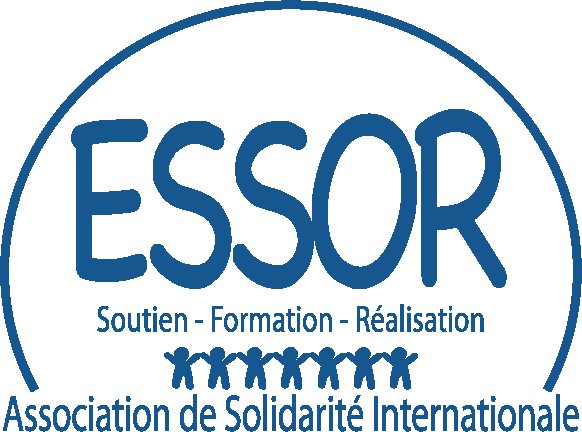 Nom et coordonnées du soumissionnaire Formulaire de soumission de l’Appel à Manifestation d’intérêt à l’intention des Opérateurs de Formation ProfessionnelleOFFRE DE FORMATION EN ………………..Février 2024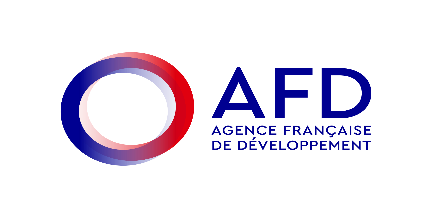 I. IntroductionRéponse à l’appel à Manifestation d’Intérêt lancé par ESSOR/UP pour le projet JED.II. Présentation de l’opérateur de formation 2.2 Moyens humains existants2.3 Moyens matériels existants2. 5 Référence de l’opérateur de formation dans les prestations de services (minimum 2 expériences pertinentes)2.6 Référence spécifique de l’opérateur dans le domaine concerné par l’AMI2.7 Référence de l’opérateur dans le domaine d’insertion des apprenants (au moins 3 dernières années)2.8 Référence des entreprises partenaires dans l’accompagnement à l’insertion des apprenantsIII. Compréhension globale de la demande d’ESSOR/UP3.6 Les enjeux et les contraintes à prendre en compte pour la réussite du projet de formation et d’insertion des jeunes.IV. Démarche pédagogique proposée4.1 Description de la méthode pédagogique4.1.1 Outils pédagogiques4.1.2. Démarche d’insertion proposée Décrire dans cette partie comment l’opérateur de formation contribuera à l’insertion des jeunes. Il s’agit d’expliquer en détails la stratégie utilisé pour le placement des jeunes en stage et emploi. 4.1.3 Méthode d’animation4.2 Description et contenu clé de module de formation4.2.1 Programme de formationspSur le fond, le programme de formation doit mettre en relief les objectifs pédagogiques poursuivis, les méthodes employées et les éléments pédagogiques qui seront travaillés.Lister les techniques qui seront utiliser pour enseigner aux jeunes et le  volume horaire pour chaque technique enseignée.4.2.2 Contenu détaillé4.3 Pilotage de la formationDécrire comment va s’articuler les ressources humaines de l’opérateur de la formation et l’équipe technique ESSOR/UP, dans la coordination, la gestion, le suivi et l’évaluation de la formation à réaliser.4.4 Formateurs4.4.1 Références techniques des formateurs (au moins 3 expériences similaire d’activités réalisées) par chaque formateur4.4.2 CV en attache (à mettre en annexe du dossier)V. Modèle de présentation du budgetNB : l’efficacité et la pertinence du budget seront mesurés aux moyens des indicateurs contenus dans le tableau ci-dessous. Par conséquent les différentes rubriques de la prévision doivent respecter les pourcentages ci-dessous : Formateurs/RH =   35% du budget totalMatières d'œuvre = 50% du budget total Investissement    =       5% du budget total Kits des apprenants = 5% du budget totalFrais divers           =       5%VI. Critères d’évaluation de l’offre de formation6.1 Grille d’évaluation de l’offre technique 6.2 Grille d’évaluation de l’offre financière2.1 Historique de création (maximum en 10 lignes)Les fondateursAnnées de créationLes mobiles de créationParcours d’existence…Désignation du personnelDiplômesEffectifAnnées d’expériences1. Personnel de direction2. Corps encadrants/formateurs3. Personnel d’appuiNature du matérielNombreÉtat1. Engins roulants2. Matériels didactiques3. Équipements de bureau4. Mobiliers2. 4 Description des infrastructures (maximum 15 lignes)État des bâtiments (bureaux,  toilettes, cuisine, réfectoire, cour, terrain de sport…)Décrire le plateau technique (salles de formation, laboratoire, matériels de travail…)Type de prestationDate de réalisationDomaineClientsRésultatsType de prestationDate de réalisationDomaineClientsRésultatsPériode de formationNombre des apprenants diplômésNombre des apprenants stagiairesNombre des apprenants en emploiNombre des apprenants en AGRNom de l’entreprisePersonne de contactAdresseHistorique de collaboration3.1 Rappel des grandes lignes relatives aux TDR/Cahier des charges (maximum 10 lignes)3.2 Compréhension du contexte de la demande (maximum 7 lignes)3.3 Compréhension des objectifs généraux (maximum 5 lignes)3.4 Proposition des objectifs spécifiques (maximum 10 lignes)3.5 Résultats attendus3.7.1 Capacité d’accueil et justification (maximum 10 lignes)3.7.2 Pré requis pour suivre la formation et justification (maximum 7 lignes)3.7.3 Organisation, lieu et horaires de formation (maximum 5 lignes)Nature de l’outilFonction de l’utilisationJustificationType d’animationFonction de l’utilisationJustification1. ObjectifsIl s’agit d’expliciter le but précis à atteindre par l’apprenant, notamment en termes de compétences ou de qualification à acquérir, que la formation soit sanctionnée ou non par un titre, un diplôme ou un certificat de qualification professionnelle (CQP).2. Public et pré requisPour toute action, il convient de définir :le public concerné (âge, sexe, quartiers, etc.),les conditions d’accès (pré-requis, niveau exigé...) pour suivre le programme3. DuréeLe programme doit préciser la durée de l’action, sa répartition dans le temps, ainsi que les dates de début et de fin. Le déroulement de l’action peut être présenté sous la forme d’un calendrier ou d’un planning, reparti en % de cours théorique et % de TP4. Moyens pédagogiques, techniques et d’encadrementSont à décrire :les éléments matériels de la formation (supports pédagogiques et techniques, salles de formation, équipements divers, documentation, outils pédagogiques...),les compétences techniques, professionnelles pratiques ou théoriques des formateurs en rapport avec le domaine de connaissances concerné et ayant la capacité à transmettre leurs connaissances5. ContenuLe contenu détaillé de la formation doit être en cohérence avec les objectifs et faire apparaître de façon exhaustive les différentes phases théoriques et pratiques du stage.6. Suivi et évaluationDoivent également être précisés dans le programme les moyens permettant :de suivre l’exécution de l’action (responsabilité de l’opérateur de formation), à l’aide de documents tels que rapports ou mémoires, compte-rendu, feuilles de présence émargées par les apprenants...,d’en évaluer les résultats (responsabilité de l’opérateur de formation), afin de déterminer si l’apprenant a acquis les connaissances ou les gestes professionnels visés.de mesurer l’évaluation (QCM, mise en situation, fiche d’évaluation, dossiers à réaliser, produit type à fabriquer, entretien devant un jury professionnel, etc.)Module/chapitre I :Module/chapitre I :Module/chapitre I :ActivitésCompétences à acquérirVolume horaireExpérience professionnelleActivités réaliséesPériodeRubriqueUnitéQuantitéPrix UnitairePrix TotalI. PersonnelHonoraires des formateursHonoraire de consultance de montage du support de formationSous total 1II. Matières d'œuvres/consommables de formation2.1 Consommables durables2.2 Consommables non durablesSous total 2III. Investissement/Amortissement3.1 Groupe électrogène3.2 Four électriqueSous total 3IV. Kits apprenants4.1 Tournevis4.2 Mètre rubanSous total 4V. Frais Divers5.1 Reprographie de supports de formation5.2 Visites de terrain5.3 Impression des attestations de fin de formation5.4 AssuranceSous total 5TOTAL GENERALFormateurs/RH                       35%Formateurs/RH                       35%Matières d'œuvre 50%Matières d'œuvre 50%Investissement                 5%Investissement                 5%Kits des apprenants 5%Kits des apprenants 5%Frais divers                   5%Frais divers                   5% Coût total  Coût unitaire  Formateurs/RH                       35%Formateurs/RH                       35%Matières d'œuvre 50%Matières d'œuvre 50%Investissement                 5%Investissement                 5%Kits des apprenants 5%Kits des apprenants 5%Frais divers                   5%Frais divers                   5% Coût total  Coût unitaire   Montants % Montant % Montant % Montant % Montant % Coût total  Coût unitaire  RUBRIQUESNotationCompréhension de la demande/14Qualité des objectifs/12Qualité du contenu proposé/14Cohérence entre les objectifs et le contenu/10Qualité de l’approche pédagogique (techniques d’animation) au regard du problème et des objectifs de la formation/12Pertinence du planning/6Qualification des formateurs/12Expérience des formateurs en rapport avec le thème de la formation/14Pertinence du type d’évaluation proposé/6TOTAL/100RUBRIQUESNotationPertinence du coût /14Qualité du modèle financier/16Efficacité du budget/12Capacité à gérer le budget/8TOTAL/50